FOR IMMEDIATE RELEASEFEBRUARY 17, 2022WINONA OAK SHARES “ISLAND OF THE SUN” OFF FORTHCOMING DEBUT ALBUMACCLAIMED SWEDISH SONGSTRESS HERALDS EAGERLY AWAITED DEBUT ALBUMWITH BREATHTAKINGLY CINEMATIC TITLE TRACK AND VIDEOOAK JOINING OH WONDER ON NORTH AMERICAN TOUR BEGINNING MAY 8TH IN TORONTO, ONISLAND OF THE SUN DUE LATER THIS YEARLISTEN TO “ISLAND OF THE SUN” HEREWATCH OFFICIAL MUSIC VIDEO HERE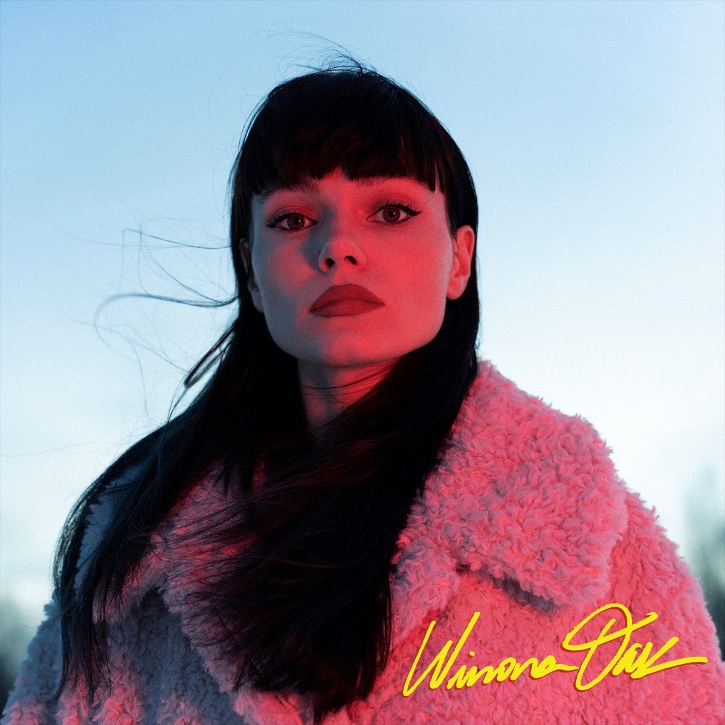 DOWNLOAD ARTWORK HERE“Winona Oak is a name you should know” – PAPERAcclaimed singer-songwriter Winona Oak has shared her eagerly awaited new single, “Island of the Sun,” available now HERE. A breathtakingly cinematic official music video is streaming now via YouTube HERE.Produced by Chris Lyon (The Chainsmokers x Winona Oak, Rina Sawayama, AlunaGeorge x Bryson Tiller) and Valley Girl (Dua Lipa, Caroline Polachek), “Island of the Sun” heralds the upcoming arrival of the acclaimed songstress’s much anticipated debut album, ISLAND OF THE SUN, due later this year. “This song was created on a sunny evening in Los Angeles when I was going through a really tough time and felt more homesick than ever,” says Winona. “I grew up on the other side of the Atlantic Ocean, approximately 5360 miles from LA in the middle of the Nordic forests of Sweden on a small island called Solens ö, a.k.a. Island of the Sun. The island works as a metaphor for a place when everything’s peaceful and simple. Like that time in your childhood when the world is only as big and beautiful as you make it, you know as we grow older we tend to complicate things. I want the island to represent a happy place in ourselves or in a relationship, a bittersweet yearning for a place we ache to go again.”Winona will celebrate ISLAND OF THE SUN with her widest-ranging North American tour thus far. The dates – which see Oak supporting British alt-pop duo Oh Wonder – begin May 8th at Toronto, ON’s History and then continue through the month. 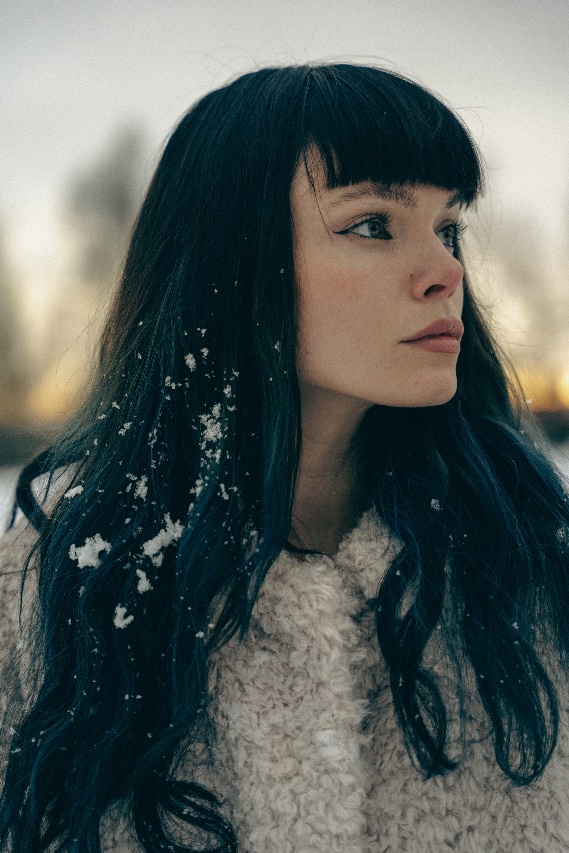 DOWNLOAD PRESS PHOTOS HEREWINONA OAKNORTH AMERICAN TOUR 2022w/OH WONDERMAY8 – Toronto, ON - History10 – Montreal, QC - Mtelus11 – Boston, MA – House of Blues13 – Washington, DC – 9:30 Club14 – Philadelphia, PA – Theatre of Living Arts (TLA)15 – Brooklyn, NY – Brooklyn Steel17 – Chicago, IL – The Vic Theatre18 – Minneapolis, MN – First Theatre20 – Denver, CO – Ogden Theatre21 – Salt Lake City, UT – The Depot23 – Seattle, WA – Showbox SoDo24 – Vancouver, BC – Vogue Theater25 – Portland, OR – Roseland Theater28 – Oakland, CA – Fox Theater29 – Anaheim, CA – House of Blues31 – Los Angeles, CA – The Wiltern# # #“Island of the Sun” follows Winona Oak’s 2021 collaboration with breakout bedroom pop star ELIO, “Nobody Loves Me,” released in celebration of International Women’s Day and joined by a vibrant official music video streaming now HERE. Last year also saw Winona share the graceful and intimate “Old Insecurities,” accompanied by an official music video streaming HERE. Highlighted by the captivating singles, “SHE“ and “Winter Rain,” Winona Oak’s critically acclaimed sophomore EP, SHE, was met with widespread applause upon its 2020 release. “Winona Oak is a name you should know,” declared PAPER. “Her synth-backed vocals descend from whispery, dainty highs to striking and sultry lows. Lyrically, the electro-pop musician pays homage to strong women in every respect, delivering body and sex-positive anthems, and touching on important topics such as mental health and self-love.” Winona celebrated SHE with a stirring live performance of the title track as part of CBS’ The Late Show with Stephen Colbert’s #PLAYATHOME series, streaming HERE. In addition, a number of stunning new versions of “SHE” followed the original release, including the intimate “SHE (Stripped)” as well as remixes by Belgian artist/producer Taska Black and Los Angeles trio MUNA.# # #PRAISE FOR WINONA OAK“Magnetizing...a true testament to her unprecedented singing abilities, and it’s a refreshingly authentic look into the multi-faceted vocalist’s emotional psyche” – V MAGAZINE“Lyrically, the electro-pop musician pays homage to strong women in every respect, delivering body and sex-positive anthems, and touching on important topics such as mental health and self-love.” – PAPER “From the Nordic forests of Sweden, on a small crop of land called Sollerön, known as the ‘Island of the Sun,’ emerges singer-songwriter Winona Oak. Her music, the product of her upbringing, is just as enchanting as its setting, surrounded by nature and wildlife.” – AMERICAN SONGWRITER “An impossible to ignore artist. Ethereal, mesmerizing…” 		– ONES TO WATCH“Staggeringly good” – IDOLATOR # # #CONNECT WITH WINONA OAKINSTAGRAM | TWITTER |SPOTIFY | APPLE MUSIC | YOUTUBEFor more on Winona Oak, please reach out to:Kelly McWilliam - Kelly.McWilliam@atlanticrecords.com